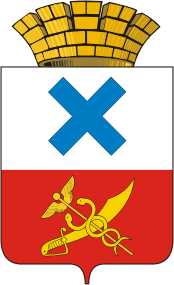 Глава Городского округа «город Ирбит»Свердловской областиПОСТАНОВЛЕНИЕот  12  февраля  2024 года № 24-ПГг. ИрбитО подготовке и проведении мотокросса, посвященного «Дню защитника Отечества» на кубок Б.В. Зефирова на мотоциклах с коляскойВо исполнение полномочий в решении вопросов местного значения по обеспечению условий развития на территории городского округа физической культуры и массового спорта, организации проведения официальных физкультурно-оздоровительных и спортивных мероприятий, учитывая достижения, общественную значимость традиций мотоспорта в городе Ирбите, в соответствии с пунктом 22 статьи 6 Устава Городского округа «город Ирбит» Свердловской области, ПОСТАНОВЛЯЮ:Подготовить и провести в городе Ирбите 23 февраля 2024 года на мотополигоне в районе деревни Мельникова, мотокросс,  посвященный «Дню защитника отечества» на кубок Б.В. Зефирова на мотоциклах с коляской.Утвердить состав организационного комитета по подготовке и проведению мотокросса, посвященного «Дню защитника отечества» на кубок Б.В. Зефирова  на мотоциклах с коляской (приложение № 1).Утвердить План подготовки и проведения мотокросса, посвященного «Дню защитника отечества» на кубок Б.В. Зефирова на мотоциклах с коляской (далее - Мероприятие) (приложение № 2).Рекомендовать  Межмуниципальному отделу Министерства внутренних дел России «Ирбитский» обеспечить охрану общественного порядка на территории проведения мотокросса 23 февраля 2024 года с 10:00 часов до окончания Мероприятия.Рекомендовать  Федеральному государственному казенному учреждению                «54 отряд федеральной противопожарной службы по Свердловской области» обеспечить работу дежурной бригады противопожарной службы 23 февраля 2024 года             с 10:00 часов до окончания мероприятия.Рекомендовать Государственному автономному  учреждению здравоохранения Свердловской области «Ирбитская центральная городская больница» обеспечить работу двух дежурных бригад скорой помощи и травматолога 23 февраля 2024 года с 09:00 часов до окончания Мероприятия.Запретить организациям рыночной торговли и общественного питания реализацию на территории мотополигона крепких алкогольных и слабоалкогольных напитков. Управлению культуры, физической культуры и спорта Городского округа «город Ирбит» Свердловской области предусмотреть и обеспечить финансирование Мероприятия.Муниципальному бюджетному учреждению Городского округа «город Ирбит» Свердловской области «Благоустройство» установить баки для сбора мусора и вывоза их  после соревнований.Муниципальному  унитарному предприятию Городского округа «город Ирбит» Свердловской области «Ресурс»  выделить технику для подготовки мототрассы, подъездных путей, парка гонщиков и мест для зрителей, предусмотреть выход техники в день соревнований по необходимости.Муниципальному автономному учреждению культуры Городского округа «город Ирбит» Свердловской области «Дворец культуры имени В.К. Костевича» обеспечить звуковое сопровождение Мероприятия.Муниципальному унитарному предприятию Муниципального образования город Ирбит «Ирбит-Авто-Транс» предоставить автобус для организации работы судейской бригады.Назначить оператором Мероприятия муниципальное автономное учреждение  Городского округа «город Ирбит» Свердловской области «Мотодом» (далее - Оператор).Установить:1) стоимость входных билетов:- дети до 12 лет - бесплатно;- ветераны войны, участники СВО, ветераны мотоспорта - по удостоверению;- взрослые - 100 рублей;- дети с 12 до 16 лет - 50 рублей;- проезд автомобиля - 300 рублей (без учета стоимости  билета водителя и пассажиров);2) взнос на право торговли:-  сувенирами - 500 рублей в день;-  запасные части и экипировка - 1000 рублей в день;-  организация питания и продукты - 3000 рублей в день.Контроль за исполнением настоящего постановления оставляю за собой.Отделу организационной работы и документообеспечения администрации Городского округа «город Ирбит» Свердловской области организовать публикацию настоящего постановления в Ирбитской общественно - политической газете «Восход», за исключением приложений № 1 и № 2 к настоящему постановлению, и разместить на официальном сайте администрации Городского округа «город Ирбит» Свердловской области (www.moirbit.ru).Глава Городского округа«город Ирбит» Свердловской области					                        Н.В. ЮдинПриложение № 1 								к постановлению главы 								Городского округа								«город Ирбит»								Свердловской области								от 12.02.2024 №  24-ПГСОСТАВорганизационного комитета по подготовке и проведению мотокросса,   посвящённого «Дню защитника Отечества» на кубок Б.В. Зефирова на мотоциклах с коляскойПредседатель оргкомитета:	Юдин Николай Вениаминович, глава Городского округа «город Ирбит» Свердловской областиЗаместитель председателя оргкомитета:	Дерябина Ирина Анатольевна, исполняющий обязанности первого заместителя главы администрации Городского округа «город Ирбит» Свердловской областиЧлены оргкомитета:	Зырянов Сергей Владимирович, директор муниципального автономного учреждения Городского округа «город Ирбит» Свердловской области «Мотодом»;	Коробейникова Наталья Витальевна, начальник Управления культуры, физической культуры и спорта Городского округа «город Ирбит» Свердловской области;	Мартынов Александр Васильевич, исполняющий обязанности директора муниципального бюджетного учреждения Городского округа «город Ирбит» Свердловской области «Благоустройство»;	Молоков Алексей Андреевич, временно исполняющий обязанности начальника Межмуниципального отдела Министерства внутренних дел России «Ирбитский» (по согласованию);	Подушкин Дмитрий Анатольевич, главный врач государственного автономного учреждения здравоохранения Свердловской области «Центральная городская больница» (по согласованию);           Ульянченко Наталья Аркадьевна, директор муниципального автономного учреждения культуры Городского округа «город Ирбит» Свердловской области «Дворец культуры имени В.К. Костевича»;	Чесноков Владимир Александрович, директор Муниципального унитарного предприятия Городского округа «город Ирбит» Свердловской области «Ресурс».														Приложение № 2								к постановлению главы 								Городского округа								«город Ирбит»								Свердловской области								от 12.02.2024 №  24-ПГПЛАНподготовки и проведения   мотокросса, посвящённого«Дню защитника Отечества» на кубок Б.В. Зефирована мотоциклах с коляской№п/пНаименование мероприятийСрокисполненияОтветственный1Обеспечить рекламу Мероприятия в средствах массовой информации о проведении соревнованийс 12 по 22 февраляЗырянов С.В.2Изготовить афиши, входные билетыдо 12 февраляЗырянов С.В.3Обеспечить звуковое сопровождение Мероприятия  (предоставить аппаратуру и специалистов)23 февраляУльянченко Н.А.4Установить баки для сбора мусора,  после окончания мероприятия обеспечить его вывоз.23 февраляМартынов А.В.5Выделить технику для подготовки трассы, в т.ч. для дежурства во время проведения мероприятия по необходимости.    Провести подготовку трассы для проведения соревнований согласно правил проведения соревнований:- оборудовать подъездные пути к месту проведения соревнований, к торговым точкам;- выполнить планировку стартовой прямой и закрытого парка.с 19 по 22 февраля(по подаче заявки)Чесноков В.А.6Оформить рекламную атрибутику. Подготовить:- площадки парковки для зрителей;-ограждение сетками и турникетами мототрассы.Установить оборудования для  соревнований22 февраляЗырянов С.В.7Организовать выездную торговлю в дни проведения соревнований.23 февраляЗырянов С.В.8Организовать медицинское обслуживание, выделив 2 (две) бригады медицинского персонала с закреплёнными за ними автомобилями медпомощи, дежурство на трассе. 23 февраляПодушкин Д.А.(по согласованию)9Обеспечить соблюдение общественного порядка и пропускного режима зрителей по входным билетам и пропускам силами частных охранных предприятий23 февраляЗырянов С.В. 10Обеспечить дежурство автомобиля пожаротушения в дни проведения соревнований.23 февраляМузычкин И.М.(по согласованию)11Предоставить автобус для организации работы судейской бригады23 февраляс 08.00. до окончания мероприятияФоминых О.В.12Организовать продажу билетов23 февраляЗырянов С.В. 